Announcements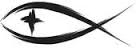 Meetings & EventsTuesday, March 14th														Trustees 7pmWednesday, March 15th													Lenten Service 7pmSaturday, March 18th													Card Club 2pm - 4pmTuesday, March 21st														Stewardship 3pmWednesday, March 22nd												Lenten Service 7pmWednesday, March 22nd												Council after worshipPLEASE LEAVE ATTENDANCE SHEETS	Please remember to fill out the attendance sheet you will find in your bulletin and leave it on the pew when you leave today.  Even if you don’t use the attendance sheet, please leave it on the pew and the elders will collect them after the service.  The blank sheets will be reused.NEW MEMBER CLASS THIS MORNING	We will be having a new member class after worship and running until Palm Sunday.  Current members are welcome to attend as well and refresh their core knowledge in the Lutheran faith.2022 ANNUAL REPORT	We have some copies of the 2022 Annual Report for the congregation on the ledge by the door.  Please help yourself to a copy for your household.  We will print more as needed.THRIVENT CHOICE DOLLARS	A reminder that you must tell Thrivent where you want to donate your Thrivent Choice Dollars before the end of March.  You can contact Thrivent either at 1-800-847-4836 or online at www.Thrivent.com/thriventchoice.EASTER FLOWERS	There is an insert today about providing flowers for Easter.  Please take a look and return the form either to Bev or Scott if you are providing flowers.TRINITY SCHOOL FUNDRAISER	Trinity Lutheran School in Manistee is holding a fundraiser at Pizza Hut.  Join us for dine-in or take out on Tuesday, March 21st from 4:00pm – 8:00pm at the Pizza Hut in Manistee.  A variety of scrumptious sweets will also be available for purchase to accompany your favorite pizza pie.  The blessings received will be used to continue the ministry of Trinity Lutheran School.SERVING THIS MONTH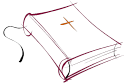 Greeters: John & Janet KlineAltar Guild: Rodney & Jerilyn SchimkeSERVING TODAY						SERVING NEXT WEEK 3/19/2023Pastor:  Rev. Jacob Sherry				Pastor:  Rev. Jacob SherryElder:  Ed Brandt							Elder:  Ed BrandtAccomp:  William Bankstahl				Accomp:  William BankstahlAcolyte:  Ashlyn Blackmore				Acolyte:  Sarah & Leah SherryReader:  Diane Hanson					Reader:  PastorATTENDANCE: 3/5/2023WORSHIP: 60							BIBLE STUDY: 10FIRST FRUITS TRACKER WEEK ENDING:  3/5/2023Offering Receipts:		$3,145.00			YTD Budget Receipts:	$25,069.00Weekly Budget Needs:	$2,954.57			YTD Budget Needs:		$29,545.70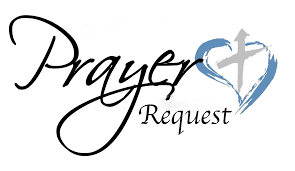 Special PrayersBill Bankstahl								Rita Merkey						Terri VertalkaMcAnn Bradford							Jim Poellet							Rev. Ainslie WagnerScott Gill									Shirley Poellet						Peggy WickstromAmelia Hosler								Steve Schimke						Sheldon VoigtJoan Malmgren							Phyllis SchramskiPrayers for Our MilitaryAndrew Burch, Jr., grandson of John & Loree Sprawka.Mark Granzotto with U.S. Navy in Bahrain, grandson of Rita MerkeyDerek Sprawka, grandson of John & Loree SprawkaAlyssa & Trevor Eisenlohr siblings both with the U.S. Navy, friends of Janette & Fred MayIan Nelson, nephew of Jack and Pebbla NelsonTyge Nelson & family, nephew of Jack and Pebbla NelsonCapt. Tim Brandt at Madigan Medical Center, Fort Lewis, WA, son of Bruce & Debbie BrandtIf you wish to add someone’s name, please call or e-mail the church office.Lent & Holy Week ServicesSun., Mar. 12th		Worship w/Communion		10:30amWed., Mar. 15th	Lenten Worship					7:00pmSun., Mar. 19th		Worship								10:30amWed., Mar. 22nd	Lenten Worship					7:00pmSun., Mar. 26th		Worship w/Communion		10:30amWed., Mar. 29th	Lenten Worship					7:00pmSun., Apr. 2nd		Palm Sunday Worship			10:30amThur., Apr. 6th		Maundy Thursday Worship	7:00pm												(at Norw	alk Lutheran Church)Fri., Apr. 7th		Good Friday Worship			7:00pmSun., Apr. 9th		Easter Sunday Worship			10:30amw/Communion